Call for contributions to collective publications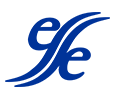 Announcement FormPlease fill in what applies.Name of the publication… Issue number… Issue name… Deadline for submission of proposals…Issue edited by...Issue theme presentation (No more than 2-3 descriptive paragraphs.)…Timeline ...Website… Contact details…